AMBLA SUVEVOLLE 2022	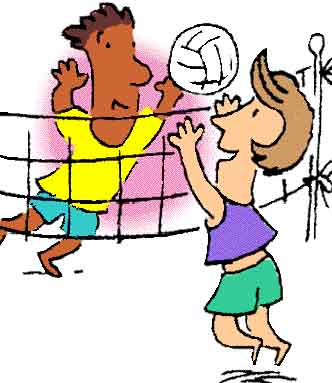 II ETAPP   29.06.2022, auhinnad RIINEK OÜ		P	PV		K           Margit, Rain, Atko			XXXXXX   2/25:19   2/25:13   2/25:18   		6	75:50  (+25)	IBirgit, Igor, Aksel			1/19:25    XXXXXX   1/23:25  2/25:15		4	67:65 (+2)	IIIMerlin, Ahto, Epp			1/13:25   2/25:23   XXXXXX   2/25:19		5	63:67 (-4)	IIKaidi, Janek, Lenno, Ruth		1/18:25   1/15:25   1/19:25   XXXXXX		3	52:75 (-23)	4.                                                                                                                                                                                                                                                				 								SEERIAVÕISTLUSE KOONDARVESTUSNimi			I et.	II et.	III et.	IV et.	V et.	VI et.	LISAP		Kokku P (2 et-ilt)	KOHT	Margit Reinmets	7	7								14Rain Ots		4	7								11	Igor Tokaruk		7	4								11Atko Rootsma		3	7								10Merlin Paloson	5	5								10Ahto Matvejev	5	5								10		Janek Melnik		7	3								10Birgit Afanasjev	3	4								7Aksel Õunapuu	3	4								7Kaidi Sommer		4	3								7Margus Porkveli	7	-								7			Epp Sepp		-	5								5Meelis Matkamäe	5	-								5Priit Grünthal		4	-								4Ruth Inno		-	3								3Lenno Kütismaa	-	3								3Arvesse lähevad 5 parema etapi punktid. Võrdsete punktide korral otsustab paremusjärjestuse koht viimasel, eelviimasel jne. etapil.   				